서울대학교 발전기금 참여신청서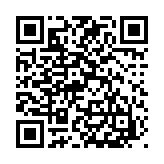  해당되는 항목에 ☑ 표시 및 내용을 기입하시면 됩니다. 해당되는 항목에 ☑ 표시 및 내용을 기입하시면 됩니다. 해당되는 항목에 ☑ 표시 및 내용을 기입하시면 됩니다. 해당되는 항목에 ☑ 표시 및 내용을 기입하시면 됩니다. 해당되는 항목에 ☑ 표시 및 내용을 기입하시면 됩니다. 해당되는 항목에 ☑ 표시 및 내용을 기입하시면 됩니다. 해당되는 항목에 ☑ 표시 및 내용을 기입하시면 됩니다. 해당되는 항목에 ☑ 표시 및 내용을 기입하시면 됩니다. 해당되는 항목에 ☑ 표시 및 내용을 기입하시면 됩니다. 해당되는 항목에 ☑ 표시 및 내용을 기입하시면 됩니다. 해당되는 항목에 ☑ 표시 및 내용을 기입하시면 됩니다. 해당되는 항목에 ☑ 표시 및 내용을 기입하시면 됩니다. 해당되는 항목에 ☑ 표시 및 내용을 기입하시면 됩니다. 해당되는 항목에 ☑ 표시 및 내용을 기입하시면 됩니다. 해당되는 항목에 ☑ 표시 및 내용을 기입하시면 됩니다. 해당되는 항목에 ☑ 표시 및 내용을 기입하시면 됩니다. 해당되는 항목에 ☑ 표시 및 내용을 기입하시면 됩니다. 해당되는 항목에 ☑ 표시 및 내용을 기입하시면 됩니다. 해당되는 항목에 ☑ 표시 및 내용을 기입하시면 됩니다. 해당되는 항목에 ☑ 표시 및 내용을 기입하시면 됩니다. 해당되는 항목에 ☑ 표시 및 내용을 기입하시면 됩니다. 해당되는 항목에 ☑ 표시 및 내용을 기입하시면 됩니다. 해당되는 항목에 ☑ 표시 및 내용을 기입하시면 됩니다. 해당되는 항목에 ☑ 표시 및 내용을 기입하시면 됩니다. 해당되는 항목에 ☑ 표시 및 내용을 기입하시면 됩니다. 해당되는 항목에 ☑ 표시 및 내용을 기입하시면 됩니다. 해당되는 항목에 ☑ 표시 및 내용을 기입하시면 됩니다. 해당되는 항목에 ☑ 표시 및 내용을 기입하시면 됩니다. 해당되는 항목에 ☑ 표시 및 내용을 기입하시면 됩니다. 해당되는 항목에 ☑ 표시 및 내용을 기입하시면 됩니다. 해당되는 항목에 ☑ 표시 및 내용을 기입하시면 됩니다. 해당되는 항목에 ☑ 표시 및 내용을 기입하시면 됩니다. 해당되는 항목에 ☑ 표시 및 내용을 기입하시면 됩니다. 본 참여신청서를 작성하신 후 팩스, 이메일, 문자로 전송하거나 우편으로 보내주세요. 본 참여신청서를 작성하신 후 팩스, 이메일, 문자로 전송하거나 우편으로 보내주세요. 본 참여신청서를 작성하신 후 팩스, 이메일, 문자로 전송하거나 우편으로 보내주세요. 본 참여신청서를 작성하신 후 팩스, 이메일, 문자로 전송하거나 우편으로 보내주세요. 본 참여신청서를 작성하신 후 팩스, 이메일, 문자로 전송하거나 우편으로 보내주세요. 본 참여신청서를 작성하신 후 팩스, 이메일, 문자로 전송하거나 우편으로 보내주세요. 본 참여신청서를 작성하신 후 팩스, 이메일, 문자로 전송하거나 우편으로 보내주세요. 본 참여신청서를 작성하신 후 팩스, 이메일, 문자로 전송하거나 우편으로 보내주세요. 본 참여신청서를 작성하신 후 팩스, 이메일, 문자로 전송하거나 우편으로 보내주세요. 본 참여신청서를 작성하신 후 팩스, 이메일, 문자로 전송하거나 우편으로 보내주세요. 본 참여신청서를 작성하신 후 팩스, 이메일, 문자로 전송하거나 우편으로 보내주세요. 본 참여신청서를 작성하신 후 팩스, 이메일, 문자로 전송하거나 우편으로 보내주세요. 본 참여신청서를 작성하신 후 팩스, 이메일, 문자로 전송하거나 우편으로 보내주세요. 본 참여신청서를 작성하신 후 팩스, 이메일, 문자로 전송하거나 우편으로 보내주세요. 본 참여신청서를 작성하신 후 팩스, 이메일, 문자로 전송하거나 우편으로 보내주세요. 본 참여신청서를 작성하신 후 팩스, 이메일, 문자로 전송하거나 우편으로 보내주세요. 본 참여신청서를 작성하신 후 팩스, 이메일, 문자로 전송하거나 우편으로 보내주세요. 본 참여신청서를 작성하신 후 팩스, 이메일, 문자로 전송하거나 우편으로 보내주세요. 본 참여신청서를 작성하신 후 팩스, 이메일, 문자로 전송하거나 우편으로 보내주세요. 본 참여신청서를 작성하신 후 팩스, 이메일, 문자로 전송하거나 우편으로 보내주세요. 본 참여신청서를 작성하신 후 팩스, 이메일, 문자로 전송하거나 우편으로 보내주세요. 본 참여신청서를 작성하신 후 팩스, 이메일, 문자로 전송하거나 우편으로 보내주세요. 본 참여신청서를 작성하신 후 팩스, 이메일, 문자로 전송하거나 우편으로 보내주세요. 본 참여신청서를 작성하신 후 팩스, 이메일, 문자로 전송하거나 우편으로 보내주세요. 본 참여신청서를 작성하신 후 팩스, 이메일, 문자로 전송하거나 우편으로 보내주세요. 본 참여신청서를 작성하신 후 팩스, 이메일, 문자로 전송하거나 우편으로 보내주세요. 본 참여신청서를 작성하신 후 팩스, 이메일, 문자로 전송하거나 우편으로 보내주세요. 본 참여신청서를 작성하신 후 팩스, 이메일, 문자로 전송하거나 우편으로 보내주세요. 본 참여신청서를 작성하신 후 팩스, 이메일, 문자로 전송하거나 우편으로 보내주세요. 본 참여신청서를 작성하신 후 팩스, 이메일, 문자로 전송하거나 우편으로 보내주세요. 본 참여신청서를 작성하신 후 팩스, 이메일, 문자로 전송하거나 우편으로 보내주세요. 본 참여신청서를 작성하신 후 팩스, 이메일, 문자로 전송하거나 우편으로 보내주세요. 본 참여신청서를 작성하신 후 팩스, 이메일, 문자로 전송하거나 우편으로 보내주세요.1. 기본정보1. 기본정보1. 기본정보1. 기본정보1. 기본정보1. 기본정보1. 기본정보성명 [회사(단체)명/대표자명]성명 [회사(단체)명/대표자명]성명 [회사(단체)명/대표자명]성명 [회사(단체)명/대표자명]성명 [회사(단체)명/대표자명]성명 [회사(단체)명/대표자명]성명 [회사(단체)명/대표자명]주민등록번호 [사업자등록번호]주민등록번호 [사업자등록번호]주민등록번호 [사업자등록번호]주민등록번호 [사업자등록번호]주민등록번호 [사업자등록번호]주민등록번호 [사업자등록번호]주민등록번호 [사업자등록번호]주민등록번호 [사업자등록번호]생년월일  양력  음력생년월일  양력  음력생년월일  양력  음력생년월일  양력  음력생년월일  양력  음력생년월일  양력  음력생년월일  양력  음력생년월일  양력  음력생년월일  양력  음력생년월일  양력  음력생년월일  양력  음력생년월일  양력  음력생년월일  양력  음력생년월일  양력  음력    년    월    일    년    월    일    년    월    일    년    월    일    년    월    일    년    월    일    년    월    일    년    월    일    년    월    일    년    월    일    년    월    일    년    월    일    년    월    일    년    월    일우편수령주소  자택  직장우편수령주소  자택  직장우편수령주소  자택  직장우편수령주소  자택  직장우편수령주소  자택  직장우편수령주소  자택  직장우편수령주소  자택  직장연 락 처연 락 처연 락 처연 락 처연 락 처연 락 처연 락 처연 락 처직 장 정 보직 장 정 보직 장 정 보직 장 정 보직 장 정 보직 장 정 보직 장 정 보직 장 정 보직 장 정 보직 장 정 보직 장 정 보직 장 정 보직 장 정 보직 장 정 보주소: 주소: 주소: 주소: 주소: 주소: 주소: 휴 대 폰: 이 메 일: 자택번호: 휴 대 폰: 이 메 일: 자택번호: 휴 대 폰: 이 메 일: 자택번호: 휴 대 폰: 이 메 일: 자택번호: 휴 대 폰: 이 메 일: 자택번호: 휴 대 폰: 이 메 일: 자택번호: 휴 대 폰: 이 메 일: 자택번호: 휴 대 폰: 이 메 일: 자택번호: 직 장 명: 부서,직위: 전화번호: 직 장 명: 부서,직위: 전화번호: 직 장 명: 부서,직위: 전화번호: 직 장 명: 부서,직위: 전화번호: 직 장 명: 부서,직위: 전화번호: 직 장 명: 부서,직위: 전화번호: 직 장 명: 부서,직위: 전화번호: 직 장 명: 부서,직위: 전화번호: 직 장 명: 부서,직위: 전화번호: 직 장 명: 부서,직위: 전화번호: 직 장 명: 부서,직위: 전화번호: 직 장 명: 부서,직위: 전화번호: 직 장 명: 부서,직위: 전화번호: 직 장 명: 부서,직위: 전화번호:  동문 동문 동문 동문 동문 동문 동문 학부모 학부모 학부모 학부모 학부모 학부모 학부모 학부모 교직원 교직원 교직원 교직원 교직원 교직원 교직원 교직원 교직원 교직원 교직원 교직원 교직원 교직원학과(특별과정): 입학연도(기수): 학과(특별과정): 입학연도(기수): 학과(특별과정): 입학연도(기수): 학과(특별과정): 입학연도(기수): 학과(특별과정): 입학연도(기수): 학과(특별과정): 입학연도(기수): 학과(특별과정): 입학연도(기수): 학생성명: 소속,입학연도: 학생성명: 소속,입학연도: 학생성명: 소속,입학연도: 학생성명: 소속,입학연도: 학생성명: 소속,입학연도: 학생성명: 소속,입학연도: 학생성명: 소속,입학연도: 학생성명: 소속,입학연도: 부서: 직위: 부서: 직위: 부서: 직위: 부서: 직위: 부서: 직위: 부서: 직위: 부서: 직위: 부서: 직위: 부서: 직위: 부서: 직위: 부서: 직위: 부서: 직위: 부서: 직위: 부서: 직위: 2. 약정정보2. 약정정보2. 약정정보2. 약정정보2. 약정정보2. 약정정보2. 약정정보2. 약정정보2. 약정정보2. 약정정보2. 약정정보2. 약정정보2. 약정정보2. 약정정보2. 약정정보2. 약정정보2. 약정정보2. 약정정보2. 약정정보2. 약정정보2. 약정정보2. 약정정보2. 약정정보2. 약정정보2. 약정정보2. 약정정보2. 약정정보2. 약정정보2. 약정정보2. 약정정보2. 약정정보2. 약정정보2. 약정정보2. 약정정보희망사용처 대학 중점사업에 사용되기를 희망 (서울대학교에 위임) 대학 중점사업에 사용되기를 희망 (서울대학교에 위임) 대학 중점사업에 사용되기를 희망 (서울대학교에 위임) 대학 중점사업에 사용되기를 희망 (서울대학교에 위임) 대학 중점사업에 사용되기를 희망 (서울대학교에 위임) 대학 중점사업에 사용되기를 희망 (서울대학교에 위임) 대학 중점사업에 사용되기를 희망 (서울대학교에 위임) 대학 중점사업에 사용되기를 희망 (서울대학교에 위임) 대학 중점사업에 사용되기를 희망 (서울대학교에 위임) 대학 중점사업에 사용되기를 희망 (서울대학교에 위임) 대학 중점사업에 사용되기를 희망 (서울대학교에 위임) 대학 중점사업에 사용되기를 희망 (서울대학교에 위임) 대학 중점사업에 사용되기를 희망 (서울대학교에 위임) 대학 중점사업에 사용되기를 희망 (서울대학교에 위임) 대학 중점사업에 사용되기를 희망 (서울대학교에 위임) 대학 중점사업에 사용되기를 희망 (서울대학교에 위임) 대학 중점사업에 사용되기를 희망 (서울대학교에 위임) 대학 중점사업에 사용되기를 희망 (서울대학교에 위임) 대학 중점사업에 사용되기를 희망 (서울대학교에 위임) 대학 중점사업에 사용되기를 희망 (서울대학교에 위임) 대학 중점사업에 사용되기를 희망 (서울대학교에 위임) 대학 중점사업에 사용되기를 희망 (서울대학교에 위임) 대학 중점사업에 사용되기를 희망 (서울대학교에 위임) 대학 중점사업에 사용되기를 희망 (서울대학교에 위임) 대학 중점사업에 사용되기를 희망 (서울대학교에 위임) 대학 중점사업에 사용되기를 희망 (서울대학교에 위임) 대학 중점사업에 사용되기를 희망 (서울대학교에 위임) 대학 중점사업에 사용되기를 희망 (서울대학교에 위임) 대학 중점사업에 사용되기를 희망 (서울대학교에 위임) 대학 중점사업에 사용되기를 희망 (서울대학교에 위임) 대학 중점사업에 사용되기를 희망 (서울대학교에 위임) 대학 중점사업에 사용되기를 희망 (서울대학교에 위임) 대학 중점사업에 사용되기를 희망 (서울대학교에 위임)희망사용처 단과대학(원), 학과, 연구소 등 기관명 [                                 ]    위임  학술  장학  연구  시설  기타[                         ] 단과대학(원), 학과, 연구소 등 기관명 [                                 ]    위임  학술  장학  연구  시설  기타[                         ] 단과대학(원), 학과, 연구소 등 기관명 [                                 ]    위임  학술  장학  연구  시설  기타[                         ] 단과대학(원), 학과, 연구소 등 기관명 [                                 ]    위임  학술  장학  연구  시설  기타[                         ] 단과대학(원), 학과, 연구소 등 기관명 [                                 ]    위임  학술  장학  연구  시설  기타[                         ] 단과대학(원), 학과, 연구소 등 기관명 [                                 ]    위임  학술  장학  연구  시설  기타[                         ] 단과대학(원), 학과, 연구소 등 기관명 [                                 ]    위임  학술  장학  연구  시설  기타[                         ] 단과대학(원), 학과, 연구소 등 기관명 [                                 ]    위임  학술  장학  연구  시설  기타[                         ] 단과대학(원), 학과, 연구소 등 기관명 [                                 ]    위임  학술  장학  연구  시설  기타[                         ] 단과대학(원), 학과, 연구소 등 기관명 [                                 ]    위임  학술  장학  연구  시설  기타[                         ] 단과대학(원), 학과, 연구소 등 기관명 [                                 ]    위임  학술  장학  연구  시설  기타[                         ] 단과대학(원), 학과, 연구소 등 기관명 [                                 ]    위임  학술  장학  연구  시설  기타[                         ] 단과대학(원), 학과, 연구소 등 기관명 [                                 ]    위임  학술  장학  연구  시설  기타[                         ] 단과대학(원), 학과, 연구소 등 기관명 [                                 ]    위임  학술  장학  연구  시설  기타[                         ] 단과대학(원), 학과, 연구소 등 기관명 [                                 ]    위임  학술  장학  연구  시설  기타[                         ] 단과대학(원), 학과, 연구소 등 기관명 [                                 ]    위임  학술  장학  연구  시설  기타[                         ] 단과대학(원), 학과, 연구소 등 기관명 [                                 ]    위임  학술  장학  연구  시설  기타[                         ] 단과대학(원), 학과, 연구소 등 기관명 [                                 ]    위임  학술  장학  연구  시설  기타[                         ] 단과대학(원), 학과, 연구소 등 기관명 [                                 ]    위임  학술  장학  연구  시설  기타[                         ] 단과대학(원), 학과, 연구소 등 기관명 [                                 ]    위임  학술  장학  연구  시설  기타[                         ] 단과대학(원), 학과, 연구소 등 기관명 [                                 ]    위임  학술  장학  연구  시설  기타[                         ] 단과대학(원), 학과, 연구소 등 기관명 [                                 ]    위임  학술  장학  연구  시설  기타[                         ] 단과대학(원), 학과, 연구소 등 기관명 [                                 ]    위임  학술  장학  연구  시설  기타[                         ] 단과대학(원), 학과, 연구소 등 기관명 [                                 ]    위임  학술  장학  연구  시설  기타[                         ] 단과대학(원), 학과, 연구소 등 기관명 [                                 ]    위임  학술  장학  연구  시설  기타[                         ] 단과대학(원), 학과, 연구소 등 기관명 [                                 ]    위임  학술  장학  연구  시설  기타[                         ] 단과대학(원), 학과, 연구소 등 기관명 [                                 ]    위임  학술  장학  연구  시설  기타[                         ] 단과대학(원), 학과, 연구소 등 기관명 [                                 ]    위임  학술  장학  연구  시설  기타[                         ] 단과대학(원), 학과, 연구소 등 기관명 [                                 ]    위임  학술  장학  연구  시설  기타[                         ] 단과대학(원), 학과, 연구소 등 기관명 [                                 ]    위임  학술  장학  연구  시설  기타[                         ] 단과대학(원), 학과, 연구소 등 기관명 [                                 ]    위임  학술  장학  연구  시설  기타[                         ] 단과대학(원), 학과, 연구소 등 기관명 [                                 ]    위임  학술  장학  연구  시설  기타[                         ] 단과대학(원), 학과, 연구소 등 기관명 [                                 ]    위임  학술  장학  연구  시설  기타[                         ]약정금액 정액후원   정액후원   정액후원   정액후원  일금                         원일금                         원일금                         원일금                         원일금                         원  일시납  일시납  일시납년월월월일일약정금액 정액후원   정액후원   정액후원   정액후원  일금                         원일금                         원일금                         원일금                         원일금                         원 분할납 분할납 분할납년월월월~~년년년월(회 분납)회 분납)약정금액 정기후원 정기후원 정기후원 정기후원매월원씩년월월월부터 정기자동이체부터 정기자동이체부터 정기자동이체부터 정기자동이체부터 정기자동이체부터 정기자동이체부터 정기자동이체부터 정기자동이체부터 정기자동이체부터 정기자동이체부터 정기자동이체부터 정기자동이체부터 정기자동이체약정금액※기부금 원금을 보존하여 발생하는 이자(과실금)로 지원하는 것을 원하십니까?  네 (원금보존)  아니오 (원금사용)※기부금 원금을 보존하여 발생하는 이자(과실금)로 지원하는 것을 원하십니까?  네 (원금보존)  아니오 (원금사용)※기부금 원금을 보존하여 발생하는 이자(과실금)로 지원하는 것을 원하십니까?  네 (원금보존)  아니오 (원금사용)※기부금 원금을 보존하여 발생하는 이자(과실금)로 지원하는 것을 원하십니까?  네 (원금보존)  아니오 (원금사용)※기부금 원금을 보존하여 발생하는 이자(과실금)로 지원하는 것을 원하십니까?  네 (원금보존)  아니오 (원금사용)※기부금 원금을 보존하여 발생하는 이자(과실금)로 지원하는 것을 원하십니까?  네 (원금보존)  아니오 (원금사용)※기부금 원금을 보존하여 발생하는 이자(과실금)로 지원하는 것을 원하십니까?  네 (원금보존)  아니오 (원금사용)※기부금 원금을 보존하여 발생하는 이자(과실금)로 지원하는 것을 원하십니까?  네 (원금보존)  아니오 (원금사용)※기부금 원금을 보존하여 발생하는 이자(과실금)로 지원하는 것을 원하십니까?  네 (원금보존)  아니오 (원금사용)※기부금 원금을 보존하여 발생하는 이자(과실금)로 지원하는 것을 원하십니까?  네 (원금보존)  아니오 (원금사용)※기부금 원금을 보존하여 발생하는 이자(과실금)로 지원하는 것을 원하십니까?  네 (원금보존)  아니오 (원금사용)※기부금 원금을 보존하여 발생하는 이자(과실금)로 지원하는 것을 원하십니까?  네 (원금보존)  아니오 (원금사용)※기부금 원금을 보존하여 발생하는 이자(과실금)로 지원하는 것을 원하십니까?  네 (원금보존)  아니오 (원금사용)※기부금 원금을 보존하여 발생하는 이자(과실금)로 지원하는 것을 원하십니까?  네 (원금보존)  아니오 (원금사용)※기부금 원금을 보존하여 발생하는 이자(과실금)로 지원하는 것을 원하십니까?  네 (원금보존)  아니오 (원금사용)※기부금 원금을 보존하여 발생하는 이자(과실금)로 지원하는 것을 원하십니까?  네 (원금보존)  아니오 (원금사용)※기부금 원금을 보존하여 발생하는 이자(과실금)로 지원하는 것을 원하십니까?  네 (원금보존)  아니오 (원금사용)※기부금 원금을 보존하여 발생하는 이자(과실금)로 지원하는 것을 원하십니까?  네 (원금보존)  아니오 (원금사용)※기부금 원금을 보존하여 발생하는 이자(과실금)로 지원하는 것을 원하십니까?  네 (원금보존)  아니오 (원금사용)※기부금 원금을 보존하여 발생하는 이자(과실금)로 지원하는 것을 원하십니까?  네 (원금보존)  아니오 (원금사용)※기부금 원금을 보존하여 발생하는 이자(과실금)로 지원하는 것을 원하십니까?  네 (원금보존)  아니오 (원금사용)※기부금 원금을 보존하여 발생하는 이자(과실금)로 지원하는 것을 원하십니까?  네 (원금보존)  아니오 (원금사용)※기부금 원금을 보존하여 발생하는 이자(과실금)로 지원하는 것을 원하십니까?  네 (원금보존)  아니오 (원금사용)※기부금 원금을 보존하여 발생하는 이자(과실금)로 지원하는 것을 원하십니까?  네 (원금보존)  아니오 (원금사용)※기부금 원금을 보존하여 발생하는 이자(과실금)로 지원하는 것을 원하십니까?  네 (원금보존)  아니오 (원금사용)※기부금 원금을 보존하여 발생하는 이자(과실금)로 지원하는 것을 원하십니까?  네 (원금보존)  아니오 (원금사용)※기부금 원금을 보존하여 발생하는 이자(과실금)로 지원하는 것을 원하십니까?  네 (원금보존)  아니오 (원금사용)※기부금 원금을 보존하여 발생하는 이자(과실금)로 지원하는 것을 원하십니까?  네 (원금보존)  아니오 (원금사용)※기부금 원금을 보존하여 발생하는 이자(과실금)로 지원하는 것을 원하십니까?  네 (원금보존)  아니오 (원금사용)※기부금 원금을 보존하여 발생하는 이자(과실금)로 지원하는 것을 원하십니까?  네 (원금보존)  아니오 (원금사용)※기부금 원금을 보존하여 발생하는 이자(과실금)로 지원하는 것을 원하십니까?  네 (원금보존)  아니오 (원금사용)※기부금 원금을 보존하여 발생하는 이자(과실금)로 지원하는 것을 원하십니까?  네 (원금보존)  아니오 (원금사용)※기부금 원금을 보존하여 발생하는 이자(과실금)로 지원하는 것을 원하십니까?  네 (원금보존)  아니오 (원금사용)기금명칭※약정액이 일억원 이상인 경우에 한함※약정액이 일억원 이상인 경우에 한함※약정액이 일억원 이상인 경우에 한함※약정액이 일억원 이상인 경우에 한함※약정액이 일억원 이상인 경우에 한함※약정액이 일억원 이상인 경우에 한함※약정액이 일억원 이상인 경우에 한함※약정액이 일억원 이상인 경우에 한함※약정액이 일억원 이상인 경우에 한함※약정액이 일억원 이상인 경우에 한함※약정액이 일억원 이상인 경우에 한함※약정액이 일억원 이상인 경우에 한함※약정액이 일억원 이상인 경우에 한함※약정액이 일억원 이상인 경우에 한함※약정액이 일억원 이상인 경우에 한함※약정액이 일억원 이상인 경우에 한함※약정액이 일억원 이상인 경우에 한함기부동기(남기고픈 말)(남기고픈 말)(남기고픈 말)3. 납부방법 (택 1)3. 납부방법 (택 1)3. 납부방법 (택 1)무통장 입금무통장 입금무통장 입금 자동이체(CMS) 자동이체(CMS) 자동이체(CMS) 자동이체(CMS) 자동이체(CMS) 자동이체(CMS) 자동이체(CMS) 신용카드  체크카드 신용카드  체크카드 신용카드  체크카드 신용카드  체크카드 신용카드  체크카드 신용카드  체크카드 신용카드  체크카드 신용카드  체크카드 신용카드  체크카드 신용카드  체크카드 신용카드  체크카드 신용카드  체크카드 신용카드  체크카드 신용카드  체크카드기타기타기타기타기타기타기타예금주: 서울대발전재단 농협 079-17-000136 신한 100-014-328209 우리 1006-601-280134예금주: 서울대발전재단 농협 079-17-000136 신한 100-014-328209 우리 1006-601-280134예금주: 서울대발전재단 농협 079-17-000136 신한 100-014-328209 우리 1006-601-280134은 행 명: 계좌번호: 예 금 주: 이 체 일:  10일   25일은 행 명: 계좌번호: 예 금 주: 이 체 일:  10일   25일은 행 명: 계좌번호: 예 금 주: 이 체 일:  10일   25일은 행 명: 계좌번호: 예 금 주: 이 체 일:  10일   25일은 행 명: 계좌번호: 예 금 주: 이 체 일:  10일   25일은 행 명: 계좌번호: 예 금 주: 이 체 일:  10일   25일은 행 명: 계좌번호: 예 금 주: 이 체 일:  10일   25일카드 명: 카드번호: 유효기간:        년       월결 제 일:   10일   25일카드 명: 카드번호: 유효기간:        년       월결 제 일:   10일   25일카드 명: 카드번호: 유효기간:        년       월결 제 일:   10일   25일카드 명: 카드번호: 유효기간:        년       월결 제 일:   10일   25일카드 명: 카드번호: 유효기간:        년       월결 제 일:   10일   25일카드 명: 카드번호: 유효기간:        년       월결 제 일:   10일   25일카드 명: 카드번호: 유효기간:        년       월결 제 일:   10일   25일카드 명: 카드번호: 유효기간:        년       월결 제 일:   10일   25일카드 명: 카드번호: 유효기간:        년       월결 제 일:   10일   25일카드 명: 카드번호: 유효기간:        년       월결 제 일:   10일   25일카드 명: 카드번호: 유효기간:        년       월결 제 일:   10일   25일카드 명: 카드번호: 유효기간:        년       월결 제 일:   10일   25일카드 명: 카드번호: 유효기간:        년       월결 제 일:   10일   25일카드 명: 카드번호: 유효기간:        년       월결 제 일:   10일   25일 교직원 급여공제 지로입금용지를 보내드립니다.(지로번호 7514340, www.giro.or.kr) 교직원 급여공제 지로입금용지를 보내드립니다.(지로번호 7514340, www.giro.or.kr) 교직원 급여공제 지로입금용지를 보내드립니다.(지로번호 7514340, www.giro.or.kr) 교직원 급여공제 지로입금용지를 보내드립니다.(지로번호 7514340, www.giro.or.kr) 교직원 급여공제 지로입금용지를 보내드립니다.(지로번호 7514340, www.giro.or.kr) 교직원 급여공제 지로입금용지를 보내드립니다.(지로번호 7514340, www.giro.or.kr) 교직원 급여공제 지로입금용지를 보내드립니다.(지로번호 7514340, www.giro.or.kr)4. 개인정보 수집 및 제공 고지사항 고시4. 개인정보 수집 및 제공 고지사항 고시4. 개인정보 수집 및 제공 고지사항 고시4. 개인정보 수집 및 제공 고지사항 고시4. 개인정보 수집 및 제공 고지사항 고시4. 개인정보 수집 및 제공 고지사항 고시4. 개인정보 수집 및 제공 고지사항 고시4. 개인정보 수집 및 제공 고지사항 고시4. 개인정보 수집 및 제공 고지사항 고시4. 개인정보 수집 및 제공 고지사항 고시4. 개인정보 수집 및 제공 고지사항 고시4. 개인정보 수집 및 제공 고지사항 고시4. 개인정보 수집 및 제공 고지사항 고시4. 개인정보 수집 및 제공 고지사항 고시4. 개인정보 수집 및 제공 고지사항 고시4. 개인정보 수집 및 제공 고지사항 고시4. 개인정보 수집 및 제공 고지사항 고시4. 개인정보 수집 및 제공 고지사항 고시4. 개인정보 수집 및 제공 고지사항 고시4. 개인정보 수집 및 제공 고지사항 고시4. 개인정보 수집 및 제공 고지사항 고시4. 개인정보 수집 및 제공 고지사항 고시4. 개인정보 수집 및 제공 고지사항 고시4. 개인정보 수집 및 제공 고지사항 고시4. 개인정보 수집 및 제공 고지사항 고시4. 개인정보 수집 및 제공 고지사항 고시4. 개인정보 수집 및 제공 고지사항 고시4. 개인정보 수집 및 제공 고지사항 고시4. 개인정보 수집 및 제공 고지사항 고시4. 개인정보 수집 및 제공 고지사항 고시4. 개인정보 수집 및 제공 고지사항 고시4. 개인정보 수집 및 제공 고지사항 고시4. 개인정보 수집 및 제공 고지사항 고시4. 개인정보 수집 및 제공 고지사항 고시필 수 정 보필 수 정 보성명, 필수연락처, 필수주소, 약정금액, 납부방식(일시납, 분할납), 기금용도 지정,기부금 원금 보존 여부, 무통장입금, 자동이체(은행명, 계좌번호, 예금주, 이체일),신용카드(카드명, 카드번호, 유효기간), 지로입금, 교직원 급여공제성명, 필수연락처, 필수주소, 약정금액, 납부방식(일시납, 분할납), 기금용도 지정,기부금 원금 보존 여부, 무통장입금, 자동이체(은행명, 계좌번호, 예금주, 이체일),신용카드(카드명, 카드번호, 유효기간), 지로입금, 교직원 급여공제성명, 필수연락처, 필수주소, 약정금액, 납부방식(일시납, 분할납), 기금용도 지정,기부금 원금 보존 여부, 무통장입금, 자동이체(은행명, 계좌번호, 예금주, 이체일),신용카드(카드명, 카드번호, 유효기간), 지로입금, 교직원 급여공제성명, 필수연락처, 필수주소, 약정금액, 납부방식(일시납, 분할납), 기금용도 지정,기부금 원금 보존 여부, 무통장입금, 자동이체(은행명, 계좌번호, 예금주, 이체일),신용카드(카드명, 카드번호, 유효기간), 지로입금, 교직원 급여공제성명, 필수연락처, 필수주소, 약정금액, 납부방식(일시납, 분할납), 기금용도 지정,기부금 원금 보존 여부, 무통장입금, 자동이체(은행명, 계좌번호, 예금주, 이체일),신용카드(카드명, 카드번호, 유효기간), 지로입금, 교직원 급여공제성명, 필수연락처, 필수주소, 약정금액, 납부방식(일시납, 분할납), 기금용도 지정,기부금 원금 보존 여부, 무통장입금, 자동이체(은행명, 계좌번호, 예금주, 이체일),신용카드(카드명, 카드번호, 유효기간), 지로입금, 교직원 급여공제성명, 필수연락처, 필수주소, 약정금액, 납부방식(일시납, 분할납), 기금용도 지정,기부금 원금 보존 여부, 무통장입금, 자동이체(은행명, 계좌번호, 예금주, 이체일),신용카드(카드명, 카드번호, 유효기간), 지로입금, 교직원 급여공제성명, 필수연락처, 필수주소, 약정금액, 납부방식(일시납, 분할납), 기금용도 지정,기부금 원금 보존 여부, 무통장입금, 자동이체(은행명, 계좌번호, 예금주, 이체일),신용카드(카드명, 카드번호, 유효기간), 지로입금, 교직원 급여공제성명, 필수연락처, 필수주소, 약정금액, 납부방식(일시납, 분할납), 기금용도 지정,기부금 원금 보존 여부, 무통장입금, 자동이체(은행명, 계좌번호, 예금주, 이체일),신용카드(카드명, 카드번호, 유효기간), 지로입금, 교직원 급여공제성명, 필수연락처, 필수주소, 약정금액, 납부방식(일시납, 분할납), 기금용도 지정,기부금 원금 보존 여부, 무통장입금, 자동이체(은행명, 계좌번호, 예금주, 이체일),신용카드(카드명, 카드번호, 유효기간), 지로입금, 교직원 급여공제성명, 필수연락처, 필수주소, 약정금액, 납부방식(일시납, 분할납), 기금용도 지정,기부금 원금 보존 여부, 무통장입금, 자동이체(은행명, 계좌번호, 예금주, 이체일),신용카드(카드명, 카드번호, 유효기간), 지로입금, 교직원 급여공제성명, 필수연락처, 필수주소, 약정금액, 납부방식(일시납, 분할납), 기금용도 지정,기부금 원금 보존 여부, 무통장입금, 자동이체(은행명, 계좌번호, 예금주, 이체일),신용카드(카드명, 카드번호, 유효기간), 지로입금, 교직원 급여공제성명, 필수연락처, 필수주소, 약정금액, 납부방식(일시납, 분할납), 기금용도 지정,기부금 원금 보존 여부, 무통장입금, 자동이체(은행명, 계좌번호, 예금주, 이체일),신용카드(카드명, 카드번호, 유효기간), 지로입금, 교직원 급여공제성명, 필수연락처, 필수주소, 약정금액, 납부방식(일시납, 분할납), 기금용도 지정,기부금 원금 보존 여부, 무통장입금, 자동이체(은행명, 계좌번호, 예금주, 이체일),신용카드(카드명, 카드번호, 유효기간), 지로입금, 교직원 급여공제성명, 필수연락처, 필수주소, 약정금액, 납부방식(일시납, 분할납), 기금용도 지정,기부금 원금 보존 여부, 무통장입금, 자동이체(은행명, 계좌번호, 예금주, 이체일),신용카드(카드명, 카드번호, 유효기간), 지로입금, 교직원 급여공제성명, 필수연락처, 필수주소, 약정금액, 납부방식(일시납, 분할납), 기금용도 지정,기부금 원금 보존 여부, 무통장입금, 자동이체(은행명, 계좌번호, 예금주, 이체일),신용카드(카드명, 카드번호, 유효기간), 지로입금, 교직원 급여공제성명, 필수연락처, 필수주소, 약정금액, 납부방식(일시납, 분할납), 기금용도 지정,기부금 원금 보존 여부, 무통장입금, 자동이체(은행명, 계좌번호, 예금주, 이체일),신용카드(카드명, 카드번호, 유효기간), 지로입금, 교직원 급여공제성명, 필수연락처, 필수주소, 약정금액, 납부방식(일시납, 분할납), 기금용도 지정,기부금 원금 보존 여부, 무통장입금, 자동이체(은행명, 계좌번호, 예금주, 이체일),신용카드(카드명, 카드번호, 유효기간), 지로입금, 교직원 급여공제정보 수집 및 제공  동의함  동의하지않음정보 수집 및 제공  동의함  동의하지않음정보 수집 및 제공  동의함  동의하지않음정보 수집 및 제공  동의함  동의하지않음정보 수집 및 제공  동의함  동의하지않음정보 수집 및 제공  동의함  동의하지않음정보 수집 및 제공  동의함  동의하지않음정보 수집 및 제공  동의함  동의하지않음정보 수집 및 제공  동의함  동의하지않음정보 수집 및 제공  동의함  동의하지않음정보 수집 및 제공  동의함  동의하지않음정보 수집 및 제공  동의함  동의하지않음정보 수집 및 제공  동의함  동의하지않음정보 수집 및 제공  동의함  동의하지않음선 택 정 보선 택 정 보동문(학부(과), 입학연도), 학부모(학생성명, 학생학부(과), 학생 입학연도), 교직원(부서), 기타, 우편물 수령주소(자택, 직장), 생년월일, 이메일,자택 전화번호, 직장 전화번호, 휴대폰 번호, 직장명, 부서, 직위동문(학부(과), 입학연도), 학부모(학생성명, 학생학부(과), 학생 입학연도), 교직원(부서), 기타, 우편물 수령주소(자택, 직장), 생년월일, 이메일,자택 전화번호, 직장 전화번호, 휴대폰 번호, 직장명, 부서, 직위동문(학부(과), 입학연도), 학부모(학생성명, 학생학부(과), 학생 입학연도), 교직원(부서), 기타, 우편물 수령주소(자택, 직장), 생년월일, 이메일,자택 전화번호, 직장 전화번호, 휴대폰 번호, 직장명, 부서, 직위동문(학부(과), 입학연도), 학부모(학생성명, 학생학부(과), 학생 입학연도), 교직원(부서), 기타, 우편물 수령주소(자택, 직장), 생년월일, 이메일,자택 전화번호, 직장 전화번호, 휴대폰 번호, 직장명, 부서, 직위동문(학부(과), 입학연도), 학부모(학생성명, 학생학부(과), 학생 입학연도), 교직원(부서), 기타, 우편물 수령주소(자택, 직장), 생년월일, 이메일,자택 전화번호, 직장 전화번호, 휴대폰 번호, 직장명, 부서, 직위동문(학부(과), 입학연도), 학부모(학생성명, 학생학부(과), 학생 입학연도), 교직원(부서), 기타, 우편물 수령주소(자택, 직장), 생년월일, 이메일,자택 전화번호, 직장 전화번호, 휴대폰 번호, 직장명, 부서, 직위동문(학부(과), 입학연도), 학부모(학생성명, 학생학부(과), 학생 입학연도), 교직원(부서), 기타, 우편물 수령주소(자택, 직장), 생년월일, 이메일,자택 전화번호, 직장 전화번호, 휴대폰 번호, 직장명, 부서, 직위동문(학부(과), 입학연도), 학부모(학생성명, 학생학부(과), 학생 입학연도), 교직원(부서), 기타, 우편물 수령주소(자택, 직장), 생년월일, 이메일,자택 전화번호, 직장 전화번호, 휴대폰 번호, 직장명, 부서, 직위동문(학부(과), 입학연도), 학부모(학생성명, 학생학부(과), 학생 입학연도), 교직원(부서), 기타, 우편물 수령주소(자택, 직장), 생년월일, 이메일,자택 전화번호, 직장 전화번호, 휴대폰 번호, 직장명, 부서, 직위동문(학부(과), 입학연도), 학부모(학생성명, 학생학부(과), 학생 입학연도), 교직원(부서), 기타, 우편물 수령주소(자택, 직장), 생년월일, 이메일,자택 전화번호, 직장 전화번호, 휴대폰 번호, 직장명, 부서, 직위동문(학부(과), 입학연도), 학부모(학생성명, 학생학부(과), 학생 입학연도), 교직원(부서), 기타, 우편물 수령주소(자택, 직장), 생년월일, 이메일,자택 전화번호, 직장 전화번호, 휴대폰 번호, 직장명, 부서, 직위동문(학부(과), 입학연도), 학부모(학생성명, 학생학부(과), 학생 입학연도), 교직원(부서), 기타, 우편물 수령주소(자택, 직장), 생년월일, 이메일,자택 전화번호, 직장 전화번호, 휴대폰 번호, 직장명, 부서, 직위동문(학부(과), 입학연도), 학부모(학생성명, 학생학부(과), 학생 입학연도), 교직원(부서), 기타, 우편물 수령주소(자택, 직장), 생년월일, 이메일,자택 전화번호, 직장 전화번호, 휴대폰 번호, 직장명, 부서, 직위동문(학부(과), 입학연도), 학부모(학생성명, 학생학부(과), 학생 입학연도), 교직원(부서), 기타, 우편물 수령주소(자택, 직장), 생년월일, 이메일,자택 전화번호, 직장 전화번호, 휴대폰 번호, 직장명, 부서, 직위동문(학부(과), 입학연도), 학부모(학생성명, 학생학부(과), 학생 입학연도), 교직원(부서), 기타, 우편물 수령주소(자택, 직장), 생년월일, 이메일,자택 전화번호, 직장 전화번호, 휴대폰 번호, 직장명, 부서, 직위동문(학부(과), 입학연도), 학부모(학생성명, 학생학부(과), 학생 입학연도), 교직원(부서), 기타, 우편물 수령주소(자택, 직장), 생년월일, 이메일,자택 전화번호, 직장 전화번호, 휴대폰 번호, 직장명, 부서, 직위동문(학부(과), 입학연도), 학부모(학생성명, 학생학부(과), 학생 입학연도), 교직원(부서), 기타, 우편물 수령주소(자택, 직장), 생년월일, 이메일,자택 전화번호, 직장 전화번호, 휴대폰 번호, 직장명, 부서, 직위동문(학부(과), 입학연도), 학부모(학생성명, 학생학부(과), 학생 입학연도), 교직원(부서), 기타, 우편물 수령주소(자택, 직장), 생년월일, 이메일,자택 전화번호, 직장 전화번호, 휴대폰 번호, 직장명, 부서, 직위정보 수집 및 제공  동의함  동의하지않음정보 수집 및 제공  동의함  동의하지않음정보 수집 및 제공  동의함  동의하지않음정보 수집 및 제공  동의함  동의하지않음정보 수집 및 제공  동의함  동의하지않음정보 수집 및 제공  동의함  동의하지않음정보 수집 및 제공  동의함  동의하지않음정보 수집 및 제공  동의함  동의하지않음정보 수집 및 제공  동의함  동의하지않음정보 수집 및 제공  동의함  동의하지않음정보 수집 및 제공  동의함  동의하지않음정보 수집 및 제공  동의함  동의하지않음정보 수집 및 제공  동의함  동의하지않음정보 수집 및 제공  동의함  동의하지않음고유식별정보고유식별정보주민등록번호(연말정산용 기부영수증 발급 및 예우목적)주민등록번호(연말정산용 기부영수증 발급 및 예우목적)주민등록번호(연말정산용 기부영수증 발급 및 예우목적)주민등록번호(연말정산용 기부영수증 발급 및 예우목적)주민등록번호(연말정산용 기부영수증 발급 및 예우목적)주민등록번호(연말정산용 기부영수증 발급 및 예우목적)주민등록번호(연말정산용 기부영수증 발급 및 예우목적)주민등록번호(연말정산용 기부영수증 발급 및 예우목적)주민등록번호(연말정산용 기부영수증 발급 및 예우목적)주민등록번호(연말정산용 기부영수증 발급 및 예우목적)주민등록번호(연말정산용 기부영수증 발급 및 예우목적)주민등록번호(연말정산용 기부영수증 발급 및 예우목적)주민등록번호(연말정산용 기부영수증 발급 및 예우목적)주민등록번호(연말정산용 기부영수증 발급 및 예우목적)주민등록번호(연말정산용 기부영수증 발급 및 예우목적)주민등록번호(연말정산용 기부영수증 발급 및 예우목적)주민등록번호(연말정산용 기부영수증 발급 및 예우목적)주민등록번호(연말정산용 기부영수증 발급 및 예우목적)정보 수집 및 제공  동의함  동의하지않음정보 수집 및 제공  동의함  동의하지않음정보 수집 및 제공  동의함  동의하지않음정보 수집 및 제공  동의함  동의하지않음정보 수집 및 제공  동의함  동의하지않음정보 수집 및 제공  동의함  동의하지않음정보 수집 및 제공  동의함  동의하지않음정보 수집 및 제공  동의함  동의하지않음정보 수집 및 제공  동의함  동의하지않음정보 수집 및 제공  동의함  동의하지않음정보 수집 및 제공  동의함  동의하지않음정보 수집 및 제공  동의함  동의하지않음정보 수집 및 제공  동의함  동의하지않음정보 수집 및 제공  동의함  동의하지않음정 보 제 공정 보 제 공기부금 납부 및 예우·모금통계를 위한 제3자 정보제공기부금 납부 및 예우·모금통계를 위한 제3자 정보제공기부금 납부 및 예우·모금통계를 위한 제3자 정보제공기부금 납부 및 예우·모금통계를 위한 제3자 정보제공기부금 납부 및 예우·모금통계를 위한 제3자 정보제공기부금 납부 및 예우·모금통계를 위한 제3자 정보제공기부금 납부 및 예우·모금통계를 위한 제3자 정보제공기부금 납부 및 예우·모금통계를 위한 제3자 정보제공기부금 납부 및 예우·모금통계를 위한 제3자 정보제공기부금 납부 및 예우·모금통계를 위한 제3자 정보제공기부금 납부 및 예우·모금통계를 위한 제3자 정보제공기부금 납부 및 예우·모금통계를 위한 제3자 정보제공기부금 납부 및 예우·모금통계를 위한 제3자 정보제공기부금 납부 및 예우·모금통계를 위한 제3자 정보제공기부금 납부 및 예우·모금통계를 위한 제3자 정보제공기부금 납부 및 예우·모금통계를 위한 제3자 정보제공기부금 납부 및 예우·모금통계를 위한 제3자 정보제공기부금 납부 및 예우·모금통계를 위한 제3자 정보제공정보 수집 및 제공  동의함  동의하지않음정보 수집 및 제공  동의함  동의하지않음정보 수집 및 제공  동의함  동의하지않음정보 수집 및 제공  동의함  동의하지않음정보 수집 및 제공  동의함  동의하지않음정보 수집 및 제공  동의함  동의하지않음정보 수집 및 제공  동의함  동의하지않음정보 수집 및 제공  동의함  동의하지않음정보 수집 및 제공  동의함  동의하지않음정보 수집 및 제공  동의함  동의하지않음정보 수집 및 제공  동의함  동의하지않음정보 수집 및 제공  동의함  동의하지않음정보 수집 및 제공  동의함  동의하지않음정보 수집 및 제공  동의함  동의하지않음정 보 제 공정 보 제 공자동이체, 신용카드 결제, 국립대학법인 서울대학교를 구성하는 각 기관의 별도 기부자 예우 및 모금 통계자동이체, 신용카드 결제, 국립대학법인 서울대학교를 구성하는 각 기관의 별도 기부자 예우 및 모금 통계자동이체, 신용카드 결제, 국립대학법인 서울대학교를 구성하는 각 기관의 별도 기부자 예우 및 모금 통계자동이체, 신용카드 결제, 국립대학법인 서울대학교를 구성하는 각 기관의 별도 기부자 예우 및 모금 통계자동이체, 신용카드 결제, 국립대학법인 서울대학교를 구성하는 각 기관의 별도 기부자 예우 및 모금 통계자동이체, 신용카드 결제, 국립대학법인 서울대학교를 구성하는 각 기관의 별도 기부자 예우 및 모금 통계자동이체, 신용카드 결제, 국립대학법인 서울대학교를 구성하는 각 기관의 별도 기부자 예우 및 모금 통계자동이체, 신용카드 결제, 국립대학법인 서울대학교를 구성하는 각 기관의 별도 기부자 예우 및 모금 통계자동이체, 신용카드 결제, 국립대학법인 서울대학교를 구성하는 각 기관의 별도 기부자 예우 및 모금 통계자동이체, 신용카드 결제, 국립대학법인 서울대학교를 구성하는 각 기관의 별도 기부자 예우 및 모금 통계자동이체, 신용카드 결제, 국립대학법인 서울대학교를 구성하는 각 기관의 별도 기부자 예우 및 모금 통계자동이체, 신용카드 결제, 국립대학법인 서울대학교를 구성하는 각 기관의 별도 기부자 예우 및 모금 통계자동이체, 신용카드 결제, 국립대학법인 서울대학교를 구성하는 각 기관의 별도 기부자 예우 및 모금 통계자동이체, 신용카드 결제, 국립대학법인 서울대학교를 구성하는 각 기관의 별도 기부자 예우 및 모금 통계자동이체, 신용카드 결제, 국립대학법인 서울대학교를 구성하는 각 기관의 별도 기부자 예우 및 모금 통계자동이체, 신용카드 결제, 국립대학법인 서울대학교를 구성하는 각 기관의 별도 기부자 예우 및 모금 통계자동이체, 신용카드 결제, 국립대학법인 서울대학교를 구성하는 각 기관의 별도 기부자 예우 및 모금 통계자동이체, 신용카드 결제, 국립대학법인 서울대학교를 구성하는 각 기관의 별도 기부자 예우 및 모금 통계자동이체, 신용카드 결제, 국립대학법인 서울대학교를 구성하는 각 기관의 별도 기부자 예우 및 모금 통계자동이체, 신용카드 결제, 국립대학법인 서울대학교를 구성하는 각 기관의 별도 기부자 예우 및 모금 통계자동이체, 신용카드 결제, 국립대학법인 서울대학교를 구성하는 각 기관의 별도 기부자 예우 및 모금 통계자동이체, 신용카드 결제, 국립대학법인 서울대학교를 구성하는 각 기관의 별도 기부자 예우 및 모금 통계자동이체, 신용카드 결제, 국립대학법인 서울대학교를 구성하는 각 기관의 별도 기부자 예우 및 모금 통계자동이체, 신용카드 결제, 국립대학법인 서울대학교를 구성하는 각 기관의 별도 기부자 예우 및 모금 통계자동이체, 신용카드 결제, 국립대학법인 서울대학교를 구성하는 각 기관의 별도 기부자 예우 및 모금 통계자동이체, 신용카드 결제, 국립대학법인 서울대학교를 구성하는 각 기관의 별도 기부자 예우 및 모금 통계자동이체, 신용카드 결제, 국립대학법인 서울대학교를 구성하는 각 기관의 별도 기부자 예우 및 모금 통계자동이체, 신용카드 결제, 국립대학법인 서울대학교를 구성하는 각 기관의 별도 기부자 예우 및 모금 통계자동이체, 신용카드 결제, 국립대학법인 서울대학교를 구성하는 각 기관의 별도 기부자 예우 및 모금 통계자동이체, 신용카드 결제, 국립대학법인 서울대학교를 구성하는 각 기관의 별도 기부자 예우 및 모금 통계자동이체, 신용카드 결제, 국립대학법인 서울대학교를 구성하는 각 기관의 별도 기부자 예우 및 모금 통계자동이체, 신용카드 결제, 국립대학법인 서울대학교를 구성하는 각 기관의 별도 기부자 예우 및 모금 통계 ※ 개인정보 이용목적 및 근거: [필수정보, 선택정보] 개인정보보호법 제15조, 제17조 [고유식별정보] 소득세법 제160조의3 소득세법 시행령 제113조 제1항, 제208조의3, 소득세법 시행규칙 제58조, 법인세법 제112조의2 등에 따른 기부금 영수증 발급 및 기부금 영수증 발급 명세의 작성∙보관 의무 준수 ※ 개인정보 수집 및 제공에 동의하지 않을 수 있으며, 이 경우 영수증(간소화서비스 확인) 및 예우품 발송 등 기부자 관리 서비스 제공 등이 제한될 수 있습니다. ※ 개인정보 이용목적 및 근거: [필수정보, 선택정보] 개인정보보호법 제15조, 제17조 [고유식별정보] 소득세법 제160조의3 소득세법 시행령 제113조 제1항, 제208조의3, 소득세법 시행규칙 제58조, 법인세법 제112조의2 등에 따른 기부금 영수증 발급 및 기부금 영수증 발급 명세의 작성∙보관 의무 준수 ※ 개인정보 수집 및 제공에 동의하지 않을 수 있으며, 이 경우 영수증(간소화서비스 확인) 및 예우품 발송 등 기부자 관리 서비스 제공 등이 제한될 수 있습니다. ※ 개인정보 이용목적 및 근거: [필수정보, 선택정보] 개인정보보호법 제15조, 제17조 [고유식별정보] 소득세법 제160조의3 소득세법 시행령 제113조 제1항, 제208조의3, 소득세법 시행규칙 제58조, 법인세법 제112조의2 등에 따른 기부금 영수증 발급 및 기부금 영수증 발급 명세의 작성∙보관 의무 준수 ※ 개인정보 수집 및 제공에 동의하지 않을 수 있으며, 이 경우 영수증(간소화서비스 확인) 및 예우품 발송 등 기부자 관리 서비스 제공 등이 제한될 수 있습니다. ※ 개인정보 이용목적 및 근거: [필수정보, 선택정보] 개인정보보호법 제15조, 제17조 [고유식별정보] 소득세법 제160조의3 소득세법 시행령 제113조 제1항, 제208조의3, 소득세법 시행규칙 제58조, 법인세법 제112조의2 등에 따른 기부금 영수증 발급 및 기부금 영수증 발급 명세의 작성∙보관 의무 준수 ※ 개인정보 수집 및 제공에 동의하지 않을 수 있으며, 이 경우 영수증(간소화서비스 확인) 및 예우품 발송 등 기부자 관리 서비스 제공 등이 제한될 수 있습니다. ※ 개인정보 이용목적 및 근거: [필수정보, 선택정보] 개인정보보호법 제15조, 제17조 [고유식별정보] 소득세법 제160조의3 소득세법 시행령 제113조 제1항, 제208조의3, 소득세법 시행규칙 제58조, 법인세법 제112조의2 등에 따른 기부금 영수증 발급 및 기부금 영수증 발급 명세의 작성∙보관 의무 준수 ※ 개인정보 수집 및 제공에 동의하지 않을 수 있으며, 이 경우 영수증(간소화서비스 확인) 및 예우품 발송 등 기부자 관리 서비스 제공 등이 제한될 수 있습니다. ※ 개인정보 이용목적 및 근거: [필수정보, 선택정보] 개인정보보호법 제15조, 제17조 [고유식별정보] 소득세법 제160조의3 소득세법 시행령 제113조 제1항, 제208조의3, 소득세법 시행규칙 제58조, 법인세법 제112조의2 등에 따른 기부금 영수증 발급 및 기부금 영수증 발급 명세의 작성∙보관 의무 준수 ※ 개인정보 수집 및 제공에 동의하지 않을 수 있으며, 이 경우 영수증(간소화서비스 확인) 및 예우품 발송 등 기부자 관리 서비스 제공 등이 제한될 수 있습니다. ※ 개인정보 이용목적 및 근거: [필수정보, 선택정보] 개인정보보호법 제15조, 제17조 [고유식별정보] 소득세법 제160조의3 소득세법 시행령 제113조 제1항, 제208조의3, 소득세법 시행규칙 제58조, 법인세법 제112조의2 등에 따른 기부금 영수증 발급 및 기부금 영수증 발급 명세의 작성∙보관 의무 준수 ※ 개인정보 수집 및 제공에 동의하지 않을 수 있으며, 이 경우 영수증(간소화서비스 확인) 및 예우품 발송 등 기부자 관리 서비스 제공 등이 제한될 수 있습니다. ※ 개인정보 이용목적 및 근거: [필수정보, 선택정보] 개인정보보호법 제15조, 제17조 [고유식별정보] 소득세법 제160조의3 소득세법 시행령 제113조 제1항, 제208조의3, 소득세법 시행규칙 제58조, 법인세법 제112조의2 등에 따른 기부금 영수증 발급 및 기부금 영수증 발급 명세의 작성∙보관 의무 준수 ※ 개인정보 수집 및 제공에 동의하지 않을 수 있으며, 이 경우 영수증(간소화서비스 확인) 및 예우품 발송 등 기부자 관리 서비스 제공 등이 제한될 수 있습니다. ※ 개인정보 이용목적 및 근거: [필수정보, 선택정보] 개인정보보호법 제15조, 제17조 [고유식별정보] 소득세법 제160조의3 소득세법 시행령 제113조 제1항, 제208조의3, 소득세법 시행규칙 제58조, 법인세법 제112조의2 등에 따른 기부금 영수증 발급 및 기부금 영수증 발급 명세의 작성∙보관 의무 준수 ※ 개인정보 수집 및 제공에 동의하지 않을 수 있으며, 이 경우 영수증(간소화서비스 확인) 및 예우품 발송 등 기부자 관리 서비스 제공 등이 제한될 수 있습니다. ※ 개인정보 이용목적 및 근거: [필수정보, 선택정보] 개인정보보호법 제15조, 제17조 [고유식별정보] 소득세법 제160조의3 소득세법 시행령 제113조 제1항, 제208조의3, 소득세법 시행규칙 제58조, 법인세법 제112조의2 등에 따른 기부금 영수증 발급 및 기부금 영수증 발급 명세의 작성∙보관 의무 준수 ※ 개인정보 수집 및 제공에 동의하지 않을 수 있으며, 이 경우 영수증(간소화서비스 확인) 및 예우품 발송 등 기부자 관리 서비스 제공 등이 제한될 수 있습니다. ※ 개인정보 이용목적 및 근거: [필수정보, 선택정보] 개인정보보호법 제15조, 제17조 [고유식별정보] 소득세법 제160조의3 소득세법 시행령 제113조 제1항, 제208조의3, 소득세법 시행규칙 제58조, 법인세법 제112조의2 등에 따른 기부금 영수증 발급 및 기부금 영수증 발급 명세의 작성∙보관 의무 준수 ※ 개인정보 수집 및 제공에 동의하지 않을 수 있으며, 이 경우 영수증(간소화서비스 확인) 및 예우품 발송 등 기부자 관리 서비스 제공 등이 제한될 수 있습니다. ※ 개인정보 이용목적 및 근거: [필수정보, 선택정보] 개인정보보호법 제15조, 제17조 [고유식별정보] 소득세법 제160조의3 소득세법 시행령 제113조 제1항, 제208조의3, 소득세법 시행규칙 제58조, 법인세법 제112조의2 등에 따른 기부금 영수증 발급 및 기부금 영수증 발급 명세의 작성∙보관 의무 준수 ※ 개인정보 수집 및 제공에 동의하지 않을 수 있으며, 이 경우 영수증(간소화서비스 확인) 및 예우품 발송 등 기부자 관리 서비스 제공 등이 제한될 수 있습니다. ※ 개인정보 이용목적 및 근거: [필수정보, 선택정보] 개인정보보호법 제15조, 제17조 [고유식별정보] 소득세법 제160조의3 소득세법 시행령 제113조 제1항, 제208조의3, 소득세법 시행규칙 제58조, 법인세법 제112조의2 등에 따른 기부금 영수증 발급 및 기부금 영수증 발급 명세의 작성∙보관 의무 준수 ※ 개인정보 수집 및 제공에 동의하지 않을 수 있으며, 이 경우 영수증(간소화서비스 확인) 및 예우품 발송 등 기부자 관리 서비스 제공 등이 제한될 수 있습니다. ※ 개인정보 이용목적 및 근거: [필수정보, 선택정보] 개인정보보호법 제15조, 제17조 [고유식별정보] 소득세법 제160조의3 소득세법 시행령 제113조 제1항, 제208조의3, 소득세법 시행규칙 제58조, 법인세법 제112조의2 등에 따른 기부금 영수증 발급 및 기부금 영수증 발급 명세의 작성∙보관 의무 준수 ※ 개인정보 수집 및 제공에 동의하지 않을 수 있으며, 이 경우 영수증(간소화서비스 확인) 및 예우품 발송 등 기부자 관리 서비스 제공 등이 제한될 수 있습니다. ※ 개인정보 이용목적 및 근거: [필수정보, 선택정보] 개인정보보호법 제15조, 제17조 [고유식별정보] 소득세법 제160조의3 소득세법 시행령 제113조 제1항, 제208조의3, 소득세법 시행규칙 제58조, 법인세법 제112조의2 등에 따른 기부금 영수증 발급 및 기부금 영수증 발급 명세의 작성∙보관 의무 준수 ※ 개인정보 수집 및 제공에 동의하지 않을 수 있으며, 이 경우 영수증(간소화서비스 확인) 및 예우품 발송 등 기부자 관리 서비스 제공 등이 제한될 수 있습니다. ※ 개인정보 이용목적 및 근거: [필수정보, 선택정보] 개인정보보호법 제15조, 제17조 [고유식별정보] 소득세법 제160조의3 소득세법 시행령 제113조 제1항, 제208조의3, 소득세법 시행규칙 제58조, 법인세법 제112조의2 등에 따른 기부금 영수증 발급 및 기부금 영수증 발급 명세의 작성∙보관 의무 준수 ※ 개인정보 수집 및 제공에 동의하지 않을 수 있으며, 이 경우 영수증(간소화서비스 확인) 및 예우품 발송 등 기부자 관리 서비스 제공 등이 제한될 수 있습니다. ※ 개인정보 이용목적 및 근거: [필수정보, 선택정보] 개인정보보호법 제15조, 제17조 [고유식별정보] 소득세법 제160조의3 소득세법 시행령 제113조 제1항, 제208조의3, 소득세법 시행규칙 제58조, 법인세법 제112조의2 등에 따른 기부금 영수증 발급 및 기부금 영수증 발급 명세의 작성∙보관 의무 준수 ※ 개인정보 수집 및 제공에 동의하지 않을 수 있으며, 이 경우 영수증(간소화서비스 확인) 및 예우품 발송 등 기부자 관리 서비스 제공 등이 제한될 수 있습니다. ※ 개인정보 이용목적 및 근거: [필수정보, 선택정보] 개인정보보호법 제15조, 제17조 [고유식별정보] 소득세법 제160조의3 소득세법 시행령 제113조 제1항, 제208조의3, 소득세법 시행규칙 제58조, 법인세법 제112조의2 등에 따른 기부금 영수증 발급 및 기부금 영수증 발급 명세의 작성∙보관 의무 준수 ※ 개인정보 수집 및 제공에 동의하지 않을 수 있으며, 이 경우 영수증(간소화서비스 확인) 및 예우품 발송 등 기부자 관리 서비스 제공 등이 제한될 수 있습니다. ※ 개인정보 이용목적 및 근거: [필수정보, 선택정보] 개인정보보호법 제15조, 제17조 [고유식별정보] 소득세법 제160조의3 소득세법 시행령 제113조 제1항, 제208조의3, 소득세법 시행규칙 제58조, 법인세법 제112조의2 등에 따른 기부금 영수증 발급 및 기부금 영수증 발급 명세의 작성∙보관 의무 준수 ※ 개인정보 수집 및 제공에 동의하지 않을 수 있으며, 이 경우 영수증(간소화서비스 확인) 및 예우품 발송 등 기부자 관리 서비스 제공 등이 제한될 수 있습니다. ※ 개인정보 이용목적 및 근거: [필수정보, 선택정보] 개인정보보호법 제15조, 제17조 [고유식별정보] 소득세법 제160조의3 소득세법 시행령 제113조 제1항, 제208조의3, 소득세법 시행규칙 제58조, 법인세법 제112조의2 등에 따른 기부금 영수증 발급 및 기부금 영수증 발급 명세의 작성∙보관 의무 준수 ※ 개인정보 수집 및 제공에 동의하지 않을 수 있으며, 이 경우 영수증(간소화서비스 확인) 및 예우품 발송 등 기부자 관리 서비스 제공 등이 제한될 수 있습니다. ※ 개인정보 이용목적 및 근거: [필수정보, 선택정보] 개인정보보호법 제15조, 제17조 [고유식별정보] 소득세법 제160조의3 소득세법 시행령 제113조 제1항, 제208조의3, 소득세법 시행규칙 제58조, 법인세법 제112조의2 등에 따른 기부금 영수증 발급 및 기부금 영수증 발급 명세의 작성∙보관 의무 준수 ※ 개인정보 수집 및 제공에 동의하지 않을 수 있으며, 이 경우 영수증(간소화서비스 확인) 및 예우품 발송 등 기부자 관리 서비스 제공 등이 제한될 수 있습니다. ※ 개인정보 이용목적 및 근거: [필수정보, 선택정보] 개인정보보호법 제15조, 제17조 [고유식별정보] 소득세법 제160조의3 소득세법 시행령 제113조 제1항, 제208조의3, 소득세법 시행규칙 제58조, 법인세법 제112조의2 등에 따른 기부금 영수증 발급 및 기부금 영수증 발급 명세의 작성∙보관 의무 준수 ※ 개인정보 수집 및 제공에 동의하지 않을 수 있으며, 이 경우 영수증(간소화서비스 확인) 및 예우품 발송 등 기부자 관리 서비스 제공 등이 제한될 수 있습니다. ※ 개인정보 이용목적 및 근거: [필수정보, 선택정보] 개인정보보호법 제15조, 제17조 [고유식별정보] 소득세법 제160조의3 소득세법 시행령 제113조 제1항, 제208조의3, 소득세법 시행규칙 제58조, 법인세법 제112조의2 등에 따른 기부금 영수증 발급 및 기부금 영수증 발급 명세의 작성∙보관 의무 준수 ※ 개인정보 수집 및 제공에 동의하지 않을 수 있으며, 이 경우 영수증(간소화서비스 확인) 및 예우품 발송 등 기부자 관리 서비스 제공 등이 제한될 수 있습니다. ※ 개인정보 이용목적 및 근거: [필수정보, 선택정보] 개인정보보호법 제15조, 제17조 [고유식별정보] 소득세법 제160조의3 소득세법 시행령 제113조 제1항, 제208조의3, 소득세법 시행규칙 제58조, 법인세법 제112조의2 등에 따른 기부금 영수증 발급 및 기부금 영수증 발급 명세의 작성∙보관 의무 준수 ※ 개인정보 수집 및 제공에 동의하지 않을 수 있으며, 이 경우 영수증(간소화서비스 확인) 및 예우품 발송 등 기부자 관리 서비스 제공 등이 제한될 수 있습니다. ※ 개인정보 이용목적 및 근거: [필수정보, 선택정보] 개인정보보호법 제15조, 제17조 [고유식별정보] 소득세법 제160조의3 소득세법 시행령 제113조 제1항, 제208조의3, 소득세법 시행규칙 제58조, 법인세법 제112조의2 등에 따른 기부금 영수증 발급 및 기부금 영수증 발급 명세의 작성∙보관 의무 준수 ※ 개인정보 수집 및 제공에 동의하지 않을 수 있으며, 이 경우 영수증(간소화서비스 확인) 및 예우품 발송 등 기부자 관리 서비스 제공 등이 제한될 수 있습니다. ※ 개인정보 이용목적 및 근거: [필수정보, 선택정보] 개인정보보호법 제15조, 제17조 [고유식별정보] 소득세법 제160조의3 소득세법 시행령 제113조 제1항, 제208조의3, 소득세법 시행규칙 제58조, 법인세법 제112조의2 등에 따른 기부금 영수증 발급 및 기부금 영수증 발급 명세의 작성∙보관 의무 준수 ※ 개인정보 수집 및 제공에 동의하지 않을 수 있으며, 이 경우 영수증(간소화서비스 확인) 및 예우품 발송 등 기부자 관리 서비스 제공 등이 제한될 수 있습니다. ※ 개인정보 이용목적 및 근거: [필수정보, 선택정보] 개인정보보호법 제15조, 제17조 [고유식별정보] 소득세법 제160조의3 소득세법 시행령 제113조 제1항, 제208조의3, 소득세법 시행규칙 제58조, 법인세법 제112조의2 등에 따른 기부금 영수증 발급 및 기부금 영수증 발급 명세의 작성∙보관 의무 준수 ※ 개인정보 수집 및 제공에 동의하지 않을 수 있으며, 이 경우 영수증(간소화서비스 확인) 및 예우품 발송 등 기부자 관리 서비스 제공 등이 제한될 수 있습니다. ※ 개인정보 이용목적 및 근거: [필수정보, 선택정보] 개인정보보호법 제15조, 제17조 [고유식별정보] 소득세법 제160조의3 소득세법 시행령 제113조 제1항, 제208조의3, 소득세법 시행규칙 제58조, 법인세법 제112조의2 등에 따른 기부금 영수증 발급 및 기부금 영수증 발급 명세의 작성∙보관 의무 준수 ※ 개인정보 수집 및 제공에 동의하지 않을 수 있으며, 이 경우 영수증(간소화서비스 확인) 및 예우품 발송 등 기부자 관리 서비스 제공 등이 제한될 수 있습니다. ※ 개인정보 이용목적 및 근거: [필수정보, 선택정보] 개인정보보호법 제15조, 제17조 [고유식별정보] 소득세법 제160조의3 소득세법 시행령 제113조 제1항, 제208조의3, 소득세법 시행규칙 제58조, 법인세법 제112조의2 등에 따른 기부금 영수증 발급 및 기부금 영수증 발급 명세의 작성∙보관 의무 준수 ※ 개인정보 수집 및 제공에 동의하지 않을 수 있으며, 이 경우 영수증(간소화서비스 확인) 및 예우품 발송 등 기부자 관리 서비스 제공 등이 제한될 수 있습니다. ※ 개인정보 이용목적 및 근거: [필수정보, 선택정보] 개인정보보호법 제15조, 제17조 [고유식별정보] 소득세법 제160조의3 소득세법 시행령 제113조 제1항, 제208조의3, 소득세법 시행규칙 제58조, 법인세법 제112조의2 등에 따른 기부금 영수증 발급 및 기부금 영수증 발급 명세의 작성∙보관 의무 준수 ※ 개인정보 수집 및 제공에 동의하지 않을 수 있으며, 이 경우 영수증(간소화서비스 확인) 및 예우품 발송 등 기부자 관리 서비스 제공 등이 제한될 수 있습니다. ※ 개인정보 이용목적 및 근거: [필수정보, 선택정보] 개인정보보호법 제15조, 제17조 [고유식별정보] 소득세법 제160조의3 소득세법 시행령 제113조 제1항, 제208조의3, 소득세법 시행규칙 제58조, 법인세법 제112조의2 등에 따른 기부금 영수증 발급 및 기부금 영수증 발급 명세의 작성∙보관 의무 준수 ※ 개인정보 수집 및 제공에 동의하지 않을 수 있으며, 이 경우 영수증(간소화서비스 확인) 및 예우품 발송 등 기부자 관리 서비스 제공 등이 제한될 수 있습니다. ※ 개인정보 이용목적 및 근거: [필수정보, 선택정보] 개인정보보호법 제15조, 제17조 [고유식별정보] 소득세법 제160조의3 소득세법 시행령 제113조 제1항, 제208조의3, 소득세법 시행규칙 제58조, 법인세법 제112조의2 등에 따른 기부금 영수증 발급 및 기부금 영수증 발급 명세의 작성∙보관 의무 준수 ※ 개인정보 수집 및 제공에 동의하지 않을 수 있으며, 이 경우 영수증(간소화서비스 확인) 및 예우품 발송 등 기부자 관리 서비스 제공 등이 제한될 수 있습니다. ※ 개인정보 이용목적 및 근거: [필수정보, 선택정보] 개인정보보호법 제15조, 제17조 [고유식별정보] 소득세법 제160조의3 소득세법 시행령 제113조 제1항, 제208조의3, 소득세법 시행규칙 제58조, 법인세법 제112조의2 등에 따른 기부금 영수증 발급 및 기부금 영수증 발급 명세의 작성∙보관 의무 준수 ※ 개인정보 수집 및 제공에 동의하지 않을 수 있으며, 이 경우 영수증(간소화서비스 확인) 및 예우품 발송 등 기부자 관리 서비스 제공 등이 제한될 수 있습니다. ※ 개인정보 이용목적 및 근거: [필수정보, 선택정보] 개인정보보호법 제15조, 제17조 [고유식별정보] 소득세법 제160조의3 소득세법 시행령 제113조 제1항, 제208조의3, 소득세법 시행규칙 제58조, 법인세법 제112조의2 등에 따른 기부금 영수증 발급 및 기부금 영수증 발급 명세의 작성∙보관 의무 준수 ※ 개인정보 수집 및 제공에 동의하지 않을 수 있으며, 이 경우 영수증(간소화서비스 확인) 및 예우품 발송 등 기부자 관리 서비스 제공 등이 제한될 수 있습니다.08826 서울특별시 관악구 관악로1서울대학교연구공원본관 (940동) 2층 (재)서울대학교발전재단Tel: 02-871-8004, 02-871-8146  Fax: 02-872-4149문자: 1666-2930*작성한 참여신청서를 휴대폰으로 찍어 문자로 보내주세요E-mail: snuf@snu.ac.kr   Homepage: www.snu.or.kr08826 서울특별시 관악구 관악로1서울대학교연구공원본관 (940동) 2층 (재)서울대학교발전재단Tel: 02-871-8004, 02-871-8146  Fax: 02-872-4149문자: 1666-2930*작성한 참여신청서를 휴대폰으로 찍어 문자로 보내주세요E-mail: snuf@snu.ac.kr   Homepage: www.snu.or.kr08826 서울특별시 관악구 관악로1서울대학교연구공원본관 (940동) 2층 (재)서울대학교발전재단Tel: 02-871-8004, 02-871-8146  Fax: 02-872-4149문자: 1666-2930*작성한 참여신청서를 휴대폰으로 찍어 문자로 보내주세요E-mail: snuf@snu.ac.kr   Homepage: www.snu.or.kr08826 서울특별시 관악구 관악로1서울대학교연구공원본관 (940동) 2층 (재)서울대학교발전재단Tel: 02-871-8004, 02-871-8146  Fax: 02-872-4149문자: 1666-2930*작성한 참여신청서를 휴대폰으로 찍어 문자로 보내주세요E-mail: snuf@snu.ac.kr   Homepage: www.snu.or.kr08826 서울특별시 관악구 관악로1서울대학교연구공원본관 (940동) 2층 (재)서울대학교발전재단Tel: 02-871-8004, 02-871-8146  Fax: 02-872-4149문자: 1666-2930*작성한 참여신청서를 휴대폰으로 찍어 문자로 보내주세요E-mail: snuf@snu.ac.kr   Homepage: www.snu.or.kr08826 서울특별시 관악구 관악로1서울대학교연구공원본관 (940동) 2층 (재)서울대학교발전재단Tel: 02-871-8004, 02-871-8146  Fax: 02-872-4149문자: 1666-2930*작성한 참여신청서를 휴대폰으로 찍어 문자로 보내주세요E-mail: snuf@snu.ac.kr   Homepage: www.snu.or.kr08826 서울특별시 관악구 관악로1서울대학교연구공원본관 (940동) 2층 (재)서울대학교발전재단Tel: 02-871-8004, 02-871-8146  Fax: 02-872-4149문자: 1666-2930*작성한 참여신청서를 휴대폰으로 찍어 문자로 보내주세요E-mail: snuf@snu.ac.kr   Homepage: www.snu.or.kr08826 서울특별시 관악구 관악로1서울대학교연구공원본관 (940동) 2층 (재)서울대학교발전재단Tel: 02-871-8004, 02-871-8146  Fax: 02-872-4149문자: 1666-2930*작성한 참여신청서를 휴대폰으로 찍어 문자로 보내주세요E-mail: snuf@snu.ac.kr   Homepage: www.snu.or.kr08826 서울특별시 관악구 관악로1서울대학교연구공원본관 (940동) 2층 (재)서울대학교발전재단Tel: 02-871-8004, 02-871-8146  Fax: 02-872-4149문자: 1666-2930*작성한 참여신청서를 휴대폰으로 찍어 문자로 보내주세요E-mail: snuf@snu.ac.kr   Homepage: www.snu.or.kr08826 서울특별시 관악구 관악로1서울대학교연구공원본관 (940동) 2층 (재)서울대학교발전재단Tel: 02-871-8004, 02-871-8146  Fax: 02-872-4149문자: 1666-2930*작성한 참여신청서를 휴대폰으로 찍어 문자로 보내주세요E-mail: snuf@snu.ac.kr   Homepage: www.snu.or.kr08826 서울특별시 관악구 관악로1서울대학교연구공원본관 (940동) 2층 (재)서울대학교발전재단Tel: 02-871-8004, 02-871-8146  Fax: 02-872-4149문자: 1666-2930*작성한 참여신청서를 휴대폰으로 찍어 문자로 보내주세요E-mail: snuf@snu.ac.kr   Homepage: www.snu.or.kr08826 서울특별시 관악구 관악로1서울대학교연구공원본관 (940동) 2층 (재)서울대학교발전재단Tel: 02-871-8004, 02-871-8146  Fax: 02-872-4149문자: 1666-2930*작성한 참여신청서를 휴대폰으로 찍어 문자로 보내주세요E-mail: snuf@snu.ac.kr   Homepage: www.snu.or.kr서울대학교 발전기금 조성에 참여하고자 위와 같이 출연할 것을 약정합니다.서울대학교 발전기금 조성에 참여하고자 위와 같이 출연할 것을 약정합니다.서울대학교 발전기금 조성에 참여하고자 위와 같이 출연할 것을 약정합니다.서울대학교 발전기금 조성에 참여하고자 위와 같이 출연할 것을 약정합니다.서울대학교 발전기금 조성에 참여하고자 위와 같이 출연할 것을 약정합니다.서울대학교 발전기금 조성에 참여하고자 위와 같이 출연할 것을 약정합니다.서울대학교 발전기금 조성에 참여하고자 위와 같이 출연할 것을 약정합니다.서울대학교 발전기금 조성에 참여하고자 위와 같이 출연할 것을 약정합니다.서울대학교 발전기금 조성에 참여하고자 위와 같이 출연할 것을 약정합니다.서울대학교 발전기금 조성에 참여하고자 위와 같이 출연할 것을 약정합니다.서울대학교 발전기금 조성에 참여하고자 위와 같이 출연할 것을 약정합니다.서울대학교 발전기금 조성에 참여하고자 위와 같이 출연할 것을 약정합니다.서울대학교 발전기금 조성에 참여하고자 위와 같이 출연할 것을 약정합니다.서울대학교 발전기금 조성에 참여하고자 위와 같이 출연할 것을 약정합니다.서울대학교 발전기금 조성에 참여하고자 위와 같이 출연할 것을 약정합니다.서울대학교 발전기금 조성에 참여하고자 위와 같이 출연할 것을 약정합니다.서울대학교 발전기금 조성에 참여하고자 위와 같이 출연할 것을 약정합니다.서울대학교 발전기금 조성에 참여하고자 위와 같이 출연할 것을 약정합니다.서울대학교 발전기금 조성에 참여하고자 위와 같이 출연할 것을 약정합니다.서울대학교 발전기금 조성에 참여하고자 위와 같이 출연할 것을 약정합니다.서울대학교 발전기금 조성에 참여하고자 위와 같이 출연할 것을 약정합니다.서울대학교 발전기금 조성에 참여하고자 위와 같이 출연할 것을 약정합니다.